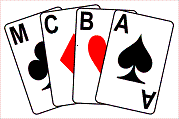 List of 2023/24 Officers and PostholdersPresidentExecutiveOther OfficersSelection CommitteeNote: The selection Committee consist of 5 members. The chair is elected at the first meeting after the AGM and becomes part of the MCBA ExecutiveConduct CommitteeNote: The Conduct Committee has no fixed size. It has met twice in 2021/22Disciplinary CommitteeNote: The Disciplinary Committee has no fixed size. It has not met since 2013/14Tournament CommitteeHas not met since Covid and is defunct.Post2022/23 PostholderNominations for 2023/24ProposerSeconderPresidentKevin ComrieKevin ComriePost2023/24 PostholderNominations for 2024/25ProposerSeconderChairIrene DaviesVice ChairAlec SmalleyAlec Smalley SecretaryAlan MouldAlan MouldTreasurerJoy BlakeyJoy BlakeyTournament SecretaryMichael ByrneMichael ByrneMembership SecretaryAlan MouldGordon BickleyLeague SecretaryRoyce AlexanderRoyce AlexanderGP Events SecretaryRhona GoldenfieldRhona GoldenfieldMatch SecretaryVacantCongress SecretaryBarbara LewisBarbara LewisPost2022/23 PostholderNominations for 2023/24ProposerSeconderHigson Cup SecretaryPaul BeckwithPaul BeckwithGoldstone Trophy SecretaryRoger HoptonRoger HoptonPublicity OfficerVacantEspen GisvoldSchools, Youth and Teachers Liaison OfficerVacantVacantWebmastersRodney LightonRodney LightonEspen GisvoldAccounts PreparerHoward StubbingsHoward StubbingsAuditorPeter GreenEBU ShareholdersAlec SmalleyJeff MorrisAlan MouldHandbook EditorsVacantPost2023/2024 PostholderNominations for 2024/25ProposerSeconderMemberAdam WisebergRoger HoptonJohn RobertsAlec SmalleyCatherine DraperPhilip TaylorRoger HoptonMichael ByrneAlec SmalleyCatherine DraperPost2023/24 PostholderNominations for 2024/25ProposerSeconderMemberAdam WisebergAlec SmalleyKevin ComrieMichael ByrneAlan MouldAlan MouldPost2023/24 PostholderNominations for 2024/25ProposerSeconderMemberJoy BlakeyJohn HollandRodney LightonEspen Gisvold